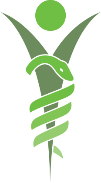 SGPET Diabetes Study Day Study DayWednesday 18 October 2023, 9am-4.30pmTaunton Racecourse & Virtual via ZoomProgramme08.45-09.15	Arrival Refreshments09.15-09.30	Welcome & Introduction09.30-10.15	Podiatry and Foot Care Update  (Helen Druitt Podiatrist & Educator and Sarah Ayles, Lead Podiatrist, Somerset FT) 10.15-11.00    A Foundational Diet for T2DM, Remission and Why a Personalised Approach Matters(Lesley Harper, Project Officer Lead for NHS Type 2 Diabetes Path to Remission Programme, NHS Somerset) 11.00-11.30    	Coffee11.30-12.30	Lipids (Peter Fee, NHS Somerset CVD Clinical Champion and Pharmacist) 12.30-13.30    	GLP1s (Rhodri King, Consultant Endocrinologist, Somerset FT)13.30-14.30     	Lunch14.30-15.30     	Type 3c diabetes and Rescue Remedy             		(Su Down, Consultant Diabetic Specialist Nurse, Somerset FT)15.30-16.00     	Tea16.00-16.30     	High risk patient project- why and how? (James Loder and Team, Director of Development, Somerset Primary Health Care)  16.30     	CloseThis event will be sponsored by TBC  via the purchase of exhibition stand space.  No input to this agenda has been made by above supporting companies.